Publicado en Madrid el 16/09/2014 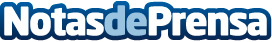 Decorashops mobiliario comercial, todo en muebles para tiendasEn Decorashops podrá encontrar todo lo necesario para su comercio, la actividad principal de esta empresa en auge dentro del competitivo sector de las instalaciones comerciales es la realización personalizada y a medida de proyectos de interiorismo, rehabilitación de locales comerciales y diseño de mobiliario para tiendas.Datos de contacto:JavierDecocashops empresa especializada en mobiliario comercial91 217 34 27 / 668 8Nota de prensa publicada en: https://www.notasdeprensa.es/decorashops-mobiliario-comercial-todo-en Categorias: Franquicias Inmobiliaria Interiorismo Mobiliario http://www.notasdeprensa.es